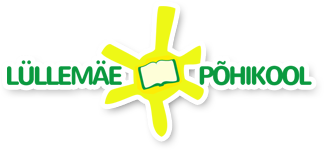 LÜLLEMÄE PÕHIKOOLI HOOLEKOGU KOOSOLEKU PROTOKOLL NR 1–5/4Koosoleku toimumise aeg: 15.–23.03.2022Koosoleku toimumise koht: e-koosolekKoosoleku juhataja: Maigi LepikKoosolekul osalenud: Viktoria Baranova, Kalle Kadakas, Ines Kulasalu, Mihkel Maks, Toomas Pai, Annabel Pormeister, Erle Sarv, Kristel ÕunapuuPuudujad: -Protokollija: Liina SaksingPäevakord:Ettepanek Valga Vallavalitsusele: Kaagjärves asuv Päikeselaste lasteaiarühm on suletud 27.06–7.08.2022.Lüllemäel on lasteaiarühmad suletud 4. –31.07.2022. Lüllemäel on avatud valverühm ajavahemikel 27.06–3.07.2022 ja 1.08–21.08.2022. Sõimerühm eraldub valverühmast alates 15.08.2022.Ettepanek Valga Vallavalitsusele: Kaagjärves asuv Päikeselaste lasteaiarühm on suletud 27.06–7.08.2022.Lüllemäel on lasteaiarühmad suletud 4. –31.07.2022. Lüllemäel on avatud valverühm ajavahemikel 27.06–3.07.2022 ja 1.08–21.08.2022. Sõimerühm eraldub valverühmast alates 15.08.2022.Aluseks on  „Koolieelse lasteasutuse seaduse“  § 19.   Hääletuse tulemus oli 7 poolthäält. Hoolekogu nõustub ettepanekuga.Maigi LepikLP hoolekogu esinaineLiina SaksingLP hoolekogu sekretär